ที่   นม  ๘๙๒๐๑/                                                         ที่ทำการองค์การบริหารส่วนตำบลด่านช้าง                                                                              	       อำเภอบัวใหญ่  จังหวัดนครราชสีมา ๓๐๑๒๐   19  มกราคม   2565เรื่อง    ประชาสัมพันธ์แนวทางการส่งเคราะห์ผู้ป่วย ผู้พิการที่ยากไร้ เรียน    กำนัน/ผู้ใหญ่บ้าน หมูที่ .................สิ่งที่ส่งมาด้วย	หลักเกณฑ์และวิธีปฏิบัติในการสงเคราะห์ผู้ป่วยผู้พิการ ที่ยากไร้ที่ยากไร้	    จำนวน    1  ชุด          ตามที่องค์การบริหารส่วนจังหวัดนครราชสีมา ได้แจ้งขอให้องค์กรปกครองส่วนท้องถิ่นทุกแห่งประชาสัมพันธ์การสงเคราะห์ผู้ป่วยที่ยากไร้ให้ประชาชนได้รับทราบ เกี่ยวกับการสงเคราะห์ผู้ป่วยที่ยากไร้เป็นค่าใช้จ่ายในการเดินทางเพื่อเข้ารับการรักษาพยาบาล ณ โรงพยาบาลหรือสถานพยาบาลของทางราชการ  หากผู้ป่วยที่ยากไร้ต้องการความช่วยเหลือแสดงความประสงค์ขอรับการสงเคราะห์ ให้ยื่นแบบคำขอรับความช่วยเหลือผู้ประสบปัญหาทางสังคม ที่องค์การบริหารส่วนตำบลด่านช้าง ตั้งแต่ บัดนี้เป็นต้นไปเพื่อรวบรวมเอกสารส่งให้กับทางองค์การบริหารส่วนจังหวัดนครราชสีมานั้นทางองค์การบริหารส่วนตำบลด่านช้าง อำเภอบัวใหญ่ จังหวัดนครราชสีมา จึงขอให้ทางท่านกำนัน/ผู้ใหญ่บ้านทุกหมู่บ้านได้ประชาสัมพันธ์ให้แก่ประชาชนผู้ป่วย ผู้พิการที่ยากไร้ทีต้องการเดินทางเพื่อเข้ารับการรักษาพยาบาล ณ โรงพยาบาลหรือสถานพยาบาลของทางราชการ  จึงเรียนมาเพื่อโปรดทราบ			      	        ขอแสดงความนับถือ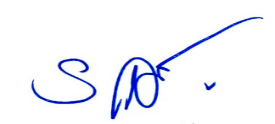          	            (นายฐกลพัชร์   ศิริศักดิ์)                          นายกองค์การบริหารส่วนตำบลด่านช้างอบต.ด่านช้างโทร.  ๐๔๔-๙๗๕๐๒๑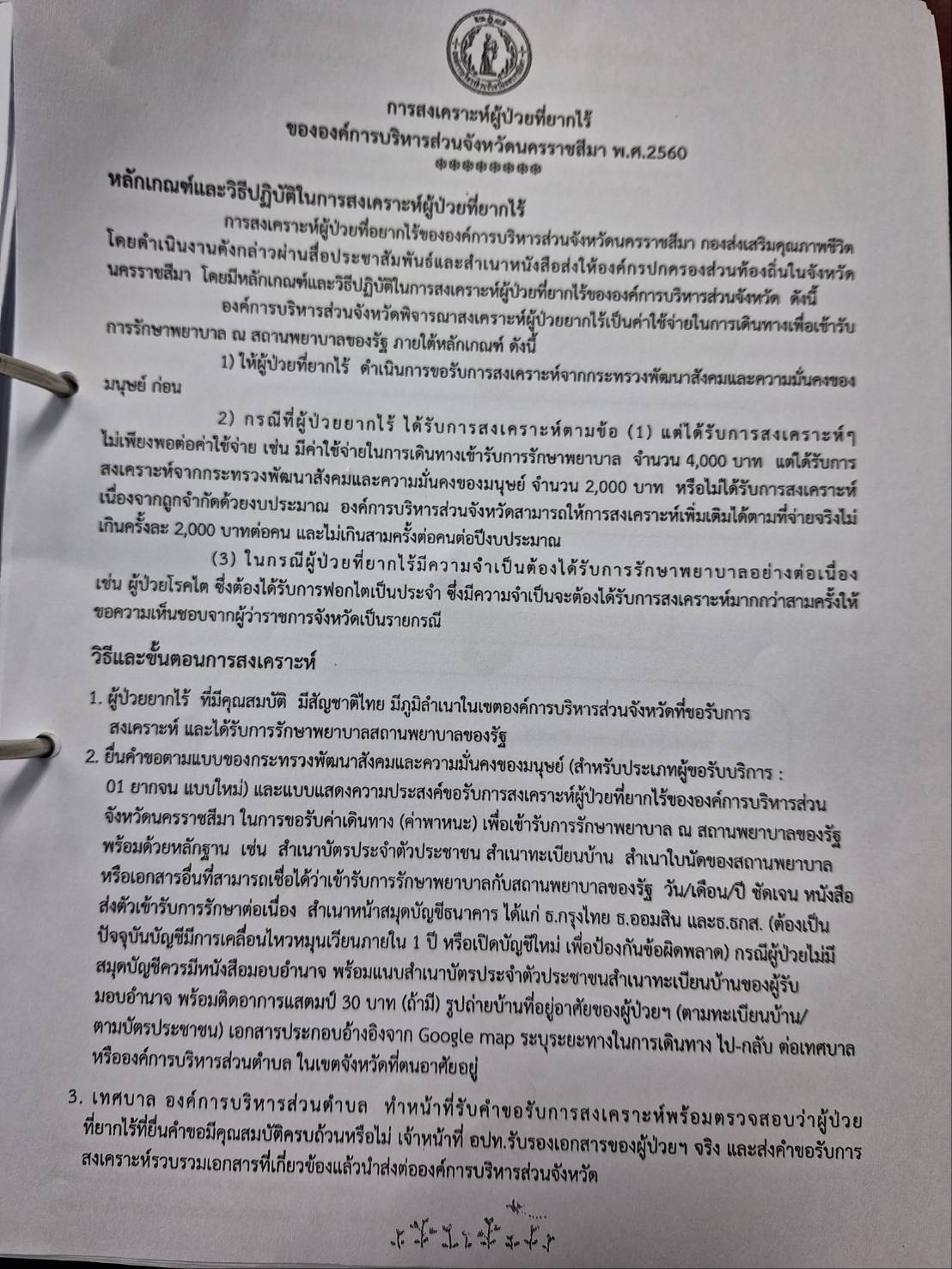 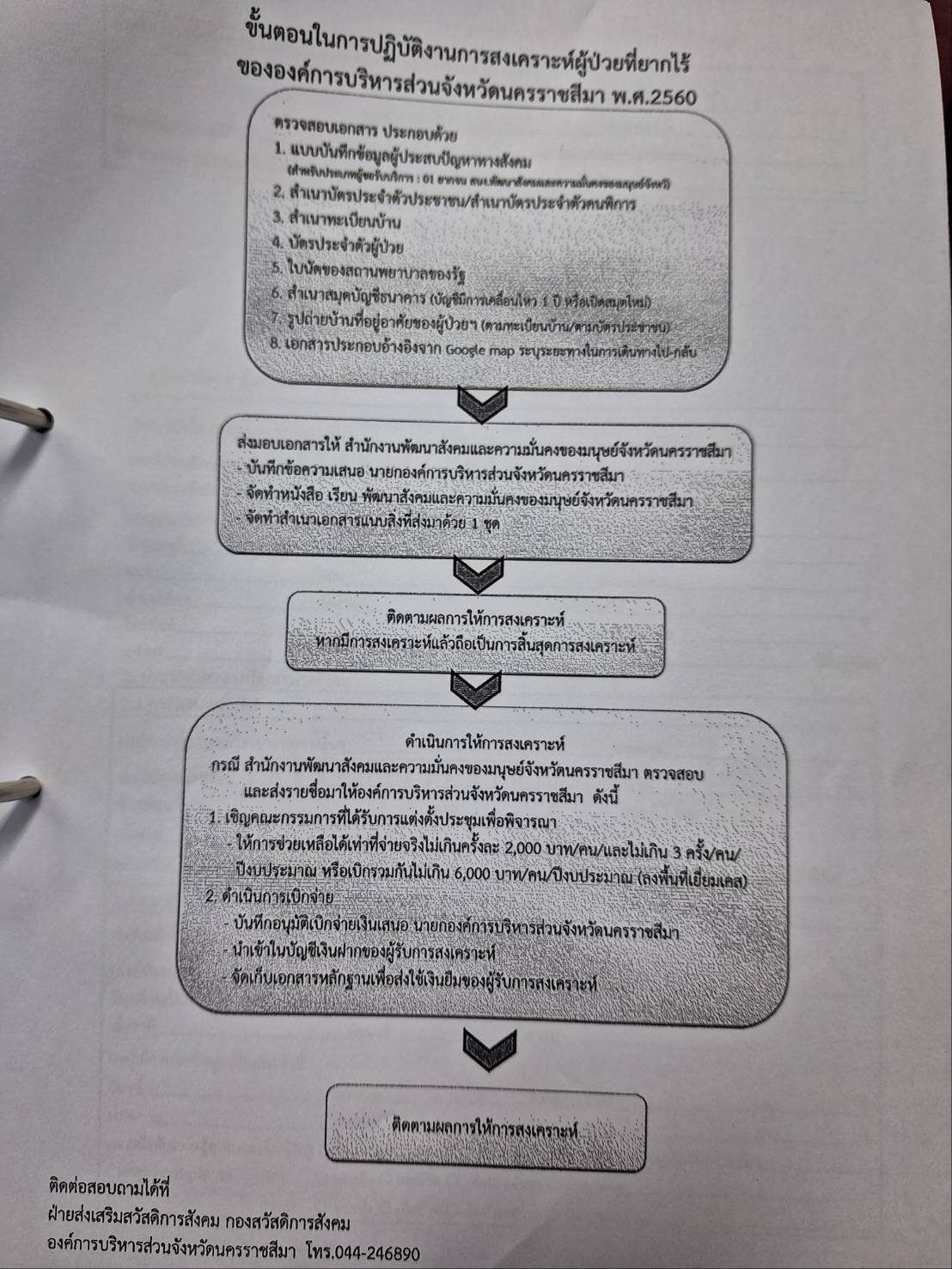 